муниципальное бюджетное учреждение дополнительного образования «Детская музыкальная школа №1»города НевинномысскаПО.01. Исполнительская подготовкаДополнительная общеразвивающая образовательная программа в области музыкального искусствапо учебному предметуПО 01.УП 01. Музыкальный инструмент (фортепиано)Пятилетний срок обученияНевинномысск 2018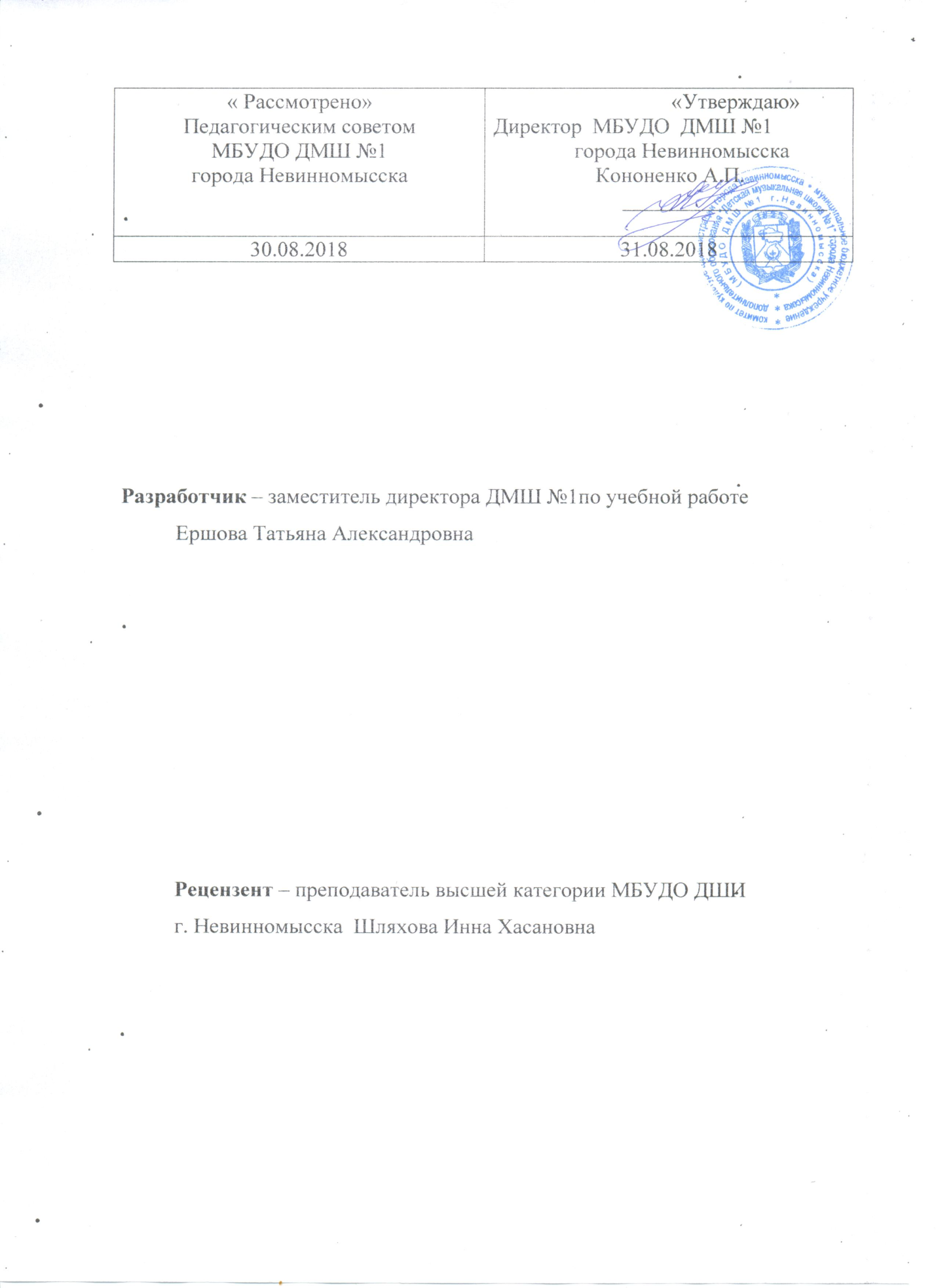 Структура программы учебного предметаI.	Пояснительная записка							- Характеристика учебного предмета, его место и роль в образовательном процессе-  Срок реализации учебного предмета- Объем учебного времени, предусмотренный учебным планом образовательной  организации на реализацию учебного предмета- Сведения о затратах учебного времени - Форма проведения учебных аудиторных занятий- Цель и задачи учебного предмета- Структура программы учебного предмета- Методы обучения - Описание материально-технических условий реализации учебного предметаII.	Содержание учебного предмета						- Учебно-тематический план- Годовые требованияIII.	Требования к уровню подготовки учащихся			- Требования к уровню подготовки на различных этапах обученияIV.	Формы и методы контроля, система оценок 				 - Аттестация: цели, виды, форма, содержание;- Критерии оценкиV.	Методическое обеспечение учебного процесса			VI.	Список литературы и средств обучения - Методическая литература- Учебная литература- Средства обученияПояснительная запискаХарактеристика учебного предмета, его место и роль в образовательном процессеПрограмма учебного предмета «Музыкальный инструмент (фортепиано)» разработана на основе «Рекомендаций по организации образовательной и методической деятельности при реализации общеразвивающих программ в области искусств», направленных письмом Министерства культуры Российской Федерации от 21.11.2013 №191-01-39/06-ГИ, а также с учетом многолетнего педагогического опыта в области исполнительства на фортепиано в детских школах искусств.Фортепиано является одним из самых популярных музыкальных инструментов, используемых и в профессиональной, и в любительской исполнительской практике. Разнообразный фортепианный репертуар включает музыку разных стилей и эпох, в том числе, классическую, популярную, джазовую. Формирование навыков игры на фортепиано позволяет учащимся в дальнейшем самостоятельно осваивать различные музыкальные инструменты, являющиеся «родственниками» фортепиано – синтезатор, орган, клависин.Предлагаемая программа рассчитана на пятилетний срок обучения.Возраст детей, приступающих к освоению программы,  6,5 – 17 лет.Возраст взрослых не ограничен.Данная программа предполагает достаточную свободу в выборе репертуара и направлена, прежде всего, на развитие интересов самого учащегося.Недельная нагрузка по предмету «Музыкальный инструмент (фортепиано)» составляет 2 часа в неделю. Занятия проходят в индивидуальной форме. В целях формирования навыков ансамблевого музицирования объем недельной нагрузки может быть увеличен.Эффективным способом музыкального развития детей является игра в ансамбле, в том числе, с педагогом, позволяющая совместными усилиями создавать художественный образ, развивающая умение слушать друг друга, гармонический слух, формирующая навыки игры ритмично, синхронно. Ансамблевое музицирование  доставляет большое удовольствие ученикам и позволяет им уже на первом этапе обучения почувствовать себя музыкантами. А позитивные эмоции всегда являются серьезным стимулом в индивидуальных занятиях музыкой.Фортепиано как аккомпанирующий инструмент пользуется большой популярностью и любовью. Чаще всего именно эти ее возможности  являются мотивацией для  начала обучения игре на  фортепиано. Ученикам можно предложить большой выбор музыкального материала:  образцы классической музыки, старинные и современные романсы, эстрадная и джазовая музыка, популярные образцы классической музыки. Данная программа предполагает проведение итоговой аттестации в форме исполнения сольной программы (выпускного экзамена). Срок реализации учебного предметаПри реализации программы учебного предмета «Музыкальный инструмент (фортепиано)» со сроком обучения 5 лет, продолжительность учебных занятий с первого по пятый годы обучения составляет 34 недели в год. Сведения о затратах учебного времениОбъем учебного времени, предусмотренный учебным планом образовательной организации на реализацию учебного предметаОбщая трудоемкость учебного предмета «Музыкальный инструмент (фортепиано)» при 5-летнем сроке обучения составляет 680 часов.  Из них: 340 часов – аудиторные занятия, 340 часов – самостоятельная работа.Форма проведения учебных занятийЗанятия проводятся в индивидуальной форме, возможно чередование индивидуальных и мелкогрупповых (от 2-х человек) занятий. Индивидуальная и мелкогрупповая формы занятий позволяют преподавателю построить процесс обучения в соответствии с принципами дифференцированного и индивидуального подходов.Цель учебного предметаЦелью учебного предмета является обеспечение развития творческих способностей и индивидуальности учащегося, овладение знаниями и представлениями о фортепианном исполнительстве, формирование практических умений и навыков игры на фортепиано, устойчивого интереса к самостоятельной деятельности в области музыкального искусства.Задачи учебного предметаЗадачами предмета «Музыкальный инструмент (фортепиано)» являются:ознакомление детей с фортепиано, исполнительскими возможностями и разнообразием приемов игры;формирование навыков игры на музыкальном инструменте;приобретение знаний в области музыкальной грамоты;приобретение  знаний в области истории музыкальной культуры;формирование понятий о музыкальных стилях и жанрах;оснащение  системой  знаний, умений и способов музыкальной деятельности, обеспечивающих в своей совокупности базу для дальнейшего самостоятельного общения с музыкой, музыкального самообразования и самовоспитания;воспитание у детей трудолюбия, усидчивости, терпения, дисциплины;воспитание стремления к практическому использованию знаний и умений, приобретенных на занятиях, в быту, в досуговой деятельности.Обучение должно соединять в себе два главных и взаимосвязанных направления. Одно из них – формирование игровых навыков и приемов, становление исполнительского аппарата. Второе - развитие практических форм музицирования на фортепиано, в том числе, аккомпанирования, подбора по слуху. Структура программыПрограмма содержит следующие разделы:сведения о затратах учебного времени, предусмотренного на освоение учебного предмета;распределение учебного материала по годам обучения;описание дидактических единиц учебного предмета;требования к уровню подготовки учащихся;формы и методы контроля, система оценок, итоговая аттестация;методическое обеспечение учебного процесса.В соответствии с данными направлениями строится основной раздел    программы «Содержание учебного предмета».Методы обученияДля достижения поставленной цели и реализации задач предмета используются следующие методы обучения:- словесный (объяснение, беседа, рассказ);- наглядный (показ, наблюдение, демонстрация приемов работы);- практический (освоение приемов игры на инструменте);- эмоциональный (подбор ассоциаций, образов, художественные впечатления).Описание материально-технических условий реализации учебного предметаКаждый учащийся обеспечивается доступом к библиотечным фондам и фондам аудио и видеозаписей школьной библиотеки. Во время самостоятельной работы учащиеся могут пользоваться Интернетом для сбора дополнительного материала по изучению предложенных тем.  Библиотечный фонд укомплектовывается печатными, электронными изданиями, учебно-методической и нотной литературой.II. СОДЕРЖАНИЕ УЧЕБНОГО ПРЕДМЕТАУчебно-тематический    планПервый год обучения I полугодиеII  полугодиеВторой  год   обучения  I полугодиеII  полугодие                                                Третий  год   обучения I полугодие  II  полугодиеЧетвертый год обученияI полугодиеII полугодиеПятый год обученияI полугодиеII полугодиеГодовые требованияГодовые требования содержат несколько вариантов примерных исполнительских программ, разработанных с учетом индивидуальных возможностей и интересов учащихся.Требования пятого года обучения имеют несколько вариантов примерных исполнительских программ, сгруппированных по двум уровням сложности и разработанных для различных групп учащихся с учетом индивидуальных и возрастных возможностей.Первый год обученияРазвитие музыкально-слуховых представлений и музыкально-образного мышления. Посадка и постановка рук, организация целесообразных игровых движений. Освоение нотной грамоты и чтение нот в первой и второй, малой и большой октавах. В течение учебного  года педагог должен проработать с учеником 10-15 музыкальных произведений: народные песни, пьесы танцевального характера, этюды, ансамбли с педагогом.В качестве теоретического материала учащиеся начинают осваивать нотную грамоту: современную систему линейной нотации, устройство нотного стана, нотопись; музыкальный звукоряд, расположение нот на клавиатуре.Рекомендуемые упражнения и этюды1.Упражнение «Маятник» - освобождать поочередно обе руки. 2.Упражнение «Кукушка» - координация движений над клавиатурой.3.Упражнение «Чучело» -освобождение и понимание различных частей рук.4.Упражнение «Крабики» - организация руки от кисти.5.Упражнение «Кошечка» - опора подушечками пальцев на твердой основе.6. Упражнение «Кукла» - учимся сидеть за инструментом.7.Упражнение «Ежик» - знакомство со штрихом staccato.8.Упражнение  «Радуга» - знакомство со штрихом legato.9. Упражнение «Весы» - игра поочередно двумя руками10. Упражнение «Колокола» - игра на инструменте двумя руками.11. А. Николаев «Этюды для начинающих».12. Е.Гнесина «Маленькие этюды».13.  Знакомство с музыкальным фольклором, игра мелодий народных песен в ансамбле с преподавателем.Рекомендуемые ансамбли:В. Калинников «Тень-тень».А. Лазаренко «Зимняя забава»«Казачок»«Ах, вы сени, мои сени»«Во поле березка стояла»Украинская народная песня.«Ехал казак за Дунай»Примерные исполнительские программы1 вариантИ. Беркович    Этюд»А.Аренский   «Журавель»Украинская народная песня2 вариантПНП              «Краковяк»Е. Гнесина      ЭтюдА. Филипенко «Собирай урожай»3 вариантС. Сароян  «Кукле»Гнесина      «Этюд»Ю.Абелев   «Осенняя песенка»4 вариантЛ. Власова    ЭтюдО. Бер           «Темный лес»Ж. Арман       ПьесаПо окончании  первого года  обучения сформированы следующие знания,  умения, навыки.  Учащийся:- знает строение инструмента, клавиатуру- умеет правильно сидеть за инструментом;- соблюдает постановку исполнительского аппарата;- владеет штрихами non legato, legato, staccato; - владеет приемами исполнения интервалов;- умеет подбирать на инструменте простые мелодии от разных нот;- играет небольшие пьесы и этюды двумя руками; Второй и третий годы обученияВ качестве практики применяются: работа над звуком, развитие исполнительской техники обеих рук, растяжка пальцев, техника смены позиций.  Освоение  новых  выразительных средств фортепианной игры: орнаментация за счет мелизмов, усложнение ритмического рисунка, исполнение небольших мелодических пассажей штрихом legato.  Разучивание по нотам, наизусть небольших произведений. Игра в ансамбле: работа над согласованным исполнением каждой партии. В репертуар ансамблей включаются эстрадные песни, обработки русских народных песен, произведения классического репертуара.В течение одного учебного года педагог должен проработать с учеником 10-15 различных произведений.Рекомендуемые упражнения и этюдыВо втором классе можно использовать: «Ежедневные упражнения  для развития техники и упражнения для развития пальцев обеих рук» Г. Ганона.Несложные этюды А. Гедике, К. Черни, А. Лемуана, А. Лешгорна, Е. Гнесиной, И. Берковича, Л. Шитте.Рекомендуемые ансамбли Итал. нар. песня «Санта Лючия».  И.С.Бах «Менуэт».  И. Беркович «Фортепианные ансамбли», соч. 30. Н. Раков. Сборник для фортепиано в 4 руки.« Брат и сестра», сост. В. Натансон.Примерные исполнительские  программы1 вариантИ. Беркович    Этюд  До мажор, №65А. Дюбюк         Русская песня с вариациейН. Любарский  «Курочка»2 вариантИ. Беркович       Этюд  До мажор, №77УНП « Ой, лопнул обруч»И. Гофф            «Канарейка»3 вариантС. Майкапар     Этюд ля минорРусская народная песня с вариациейД. Тюрк.           «Веселый Ганс»4 вариантА. Жилинскис.  Этюд Соль  мажорН. Владыкина-Бачинская. «Селезень»И. Кореневская.  «Дождик»5 вариантЛ. Шитте.              Этюд  До мажорБ. Дварионас.        Прелюдия ля минорТ. Назарова.           Вариации «Пойду ль я, выйду ль я»6 вариантМ. Гозенпуд.        Этюд  До мажорГ. ПЕрселл.          Ария ре минорА Гречанинов.     «Первоцвет»По окончании  третьего  года обучения учащийся:- играет пьесы, различные по стилю, жанру;- применяет на практике знания и умения, полученные во 2 классе; - знаком с основными штрихами, применяемыми при игре на фортепиано;- владеет приемами игры трехзвучными аккордами; - знает основные музыкальные термины;- умеет читать с листа простые пьесы;- аккомпанирует различными видами арпеджио несложные мелодии.Четвертый год обученияПродолжение работы над постановочно-двигательными навыками, звукоизвлечением и ритмическими особенностями. Формирование слухового контроля.  Работа над правильной динамикой звучания. В течение учебного года педагог должен проработать с учеником 10-15 различных произведений, включая ансамбли и этюды. Возможна игра в смешанных ансамблях (в дуэтах, трио с флейтой, скрипкой, домрой, балалайкой), а также аккомпанирование вокалу.Рекомендуемые упражнения и этюдыупражнения Г. Ганонагаммы диезные и бемольные до трех знаков (включительно)этюды К. Черни, А. Лешгорна, Л. Шитте, А. Лемуана, Г. БеренсаРекомендуемые ансамбли А. Варламов      «Красный сарафан»А. Островский    «Девчонки и мальчишки»А. Рубинштейн    «Горные вершины»М. Глинка             «Жаворонок»П. Чайковский       «Мой Лизочек»Легкие джазовые ансамблиПримерные исполнительские программы 1 вариантА.Рамирес             «Странники»Ф. Леккупе.              Этюд До мажорРНП                        «Отчего соловей..»2 вариантИ.Рехин                  Маленький блюзА. Гедике                АрабескаС. Майкапар.          Вальс Ре мажор3 вариантДж.Леннон -П.Маккартни   «Yesterday»К. Черни.                Этюд До мажорА. Караманов.         Канон Соль мажор 4 вариантЛ.Иванова             «Меланхолический вальс»А.Виницкий           «Маленький ковбой»А.Варламов           «То не ветер ветку клонит»5 вариантЯ.Френкель             Вальс из кинофильма «Женщины»В. Моцарт.              Менуэт Фа мажорВ.Ерзунов              «Наездник»6 вариантВ.А.Моцарт              Аллегро Ре мажорА. Лешгорн.            Этюд соль мажорМ.Шишкин              «Ночь светла»Для продвинутых учащихся может использоваться более высокий уровень сложности программных требований.По окончании  четвертого года обучения учащийся:- разучивает и исполняет пьесы из репертуара фортепиано уровня 3-4 класса дополнительной предпрофессиональной программы;- исполняет гаммы в различных темпах до 3 знаков включительно; - использует основные приемы, необходимые для игры на фортепиано; - подбирает по слуху;- играет в ансамбле, в том числе – в смешанных по составу ансамблях;- аккомпанирует, используя простые варианты фактуры.Пятый год обученияПродолжение работы над постановочно-двигательными навыками, звукоизвлечением и ритмическими особенностями. Формирование слухового контроля.  Работа над правильной динамикой звучания. Для хорошо подготовленных учащихся целесообразно включать в репертуарные списки произведения с элементами полифонии, произведения крупной формы.В течение учебного года педагог должен проработать с учеником 10-15 различных произведений, включая ансамбли и этюды. Возможна игра в смешанных ансамблях (в дуэтах, трио с флейтой, скрипкой, домрой, балалайкой), а также аккомпанирование вокалу. Рекомендуемые упражнения и этюдыупражнения Г. Ганонагаммы диезные и бемольные до трех знаков (включительно)этюды К. Черни, А. Лешгорна, Л. Шитте, А. Лемуана, Г. БеренсаРекомендуемые ансамбли А. Варламов      «Красный сарафан»А. Островский    «Девчонки и мальчишки»А. Рубинштейн    «Горные вершины»М. Глинка             «Жаворонок»П. Чайковский       «Мой Лизочек»Легкие джазовые ансамблиПримерные экзаменационные программы 1 вариантА.Рамирес             «Странники»Ф. Леккупе.              Этюд До мажорРНП                        «Отчего соловей..»2 вариантИ.Рехин                  Маленький блюзА. Гедике                АрабескаС. Майкапар.          Вальс Ре мажор3 вариантДж.Леннон -П.Маккартни   «Yesterday»К. Черни.                Этюд До мажорА. Караманов.         Канон Соль мажор 4 вариантЛ.Иванова             «Меланхолический вальс»А.Виницкий           «Маленький ковбой»А.Варламов           «То не ветер ветку клонит»5 вариантЯ.Френкель             Вальс из кинофильма «Женщины»В. Моцарт.              Менуэт Фа мажорВ.Ерзунов              «Наездник»6 вариантВ.А.Моцарт              Аллегро Ре мажорА. Лешгорн.            Этюд соль мажорМ.Шишкин              «Ночь светла»Для продвинутых учащихся может использоваться более высокий уровень сложности программных требований.По окончании  пятого года обучения учащийся:- разучивает и исполняет пьесы из репертуара фортепиано уровня 4-5 класса дополнительной предпрофессиональной программы;- исполняет гаммы в различных темпах до 3 знаков включительно; - использует основные приемы, необходимые для игры на фортепиано; - подбирает по слуху;- играет в ансамбле, в том числе – в смешанных по составу ансамблях;- аккомпанирует, используя простые варианты фактуры.III. Требования к уровню подготовки учащегося      Выпускник имеет следующий уровень подготовки:     - владеет основными приемами звукоизвлечения, умеет правильно использовать их на практике,- умеет исполнять произведение в характере, соответствующем данному стилю и эпохе, анализируя свое исполнение,- умеет самостоятельно разбирать музыкальные произведения, - владеет навыками подбора, аккомпанирования, игры в ансамбле.IV. ФОРМЫ И МЕТОДЫ КОНТРОЛЯ. КРИТЕРИИ ОЦЕНОКПрограмма предусматривает текущий контроль, промежуточную и итоговую аттестации. Формами текущего и промежуточного контроля являются: контрольный урок, участие в тематических вечерах, классных концертах, мероприятиях культурно-просветительской, творческой деятельности школы. Возможно применение индивидуальных графиков проведения данных видов контроля, а также содержания контрольных мероприятий. Промежуточная аттестация проводится один раз в год; возможно проведение отдельных контрольных мероприятий  по ансамблю.При проведении итоговой аттестации применяется форма экзамена. Содержанием экзамена является исполнение сольной программы и/или участие в ансамбле. Критерии оценкиПри оценивании учащегося, осваивающегося общеразвивающую программу, следует учитывать:формирование устойчивого интереса к музыкальному искусству, к занятиям музыкой;наличие исполнительской культуры, развитие музыкального мышления; овладение практическими умениями и навыками в различных видах музыкально-исполнительской деятельности: сольном, ансамблевом исполнительстве.степень продвижения учащегося, успешность личностных достижений.V. МЕТОДИЧЕСКОЕ ОБЕСПЕЧЕНИЕ УЧЕБНОГО ПРОЦЕССАМетодические рекомендации преподавателямПятилетний срок реализации программы учебного предмета позволяет: перейти на  обучение по предпрофессиональной программе,  продолжить самостоятельные занятия, музицировать для себя и друзей, участвовать в различных самодеятельных ансамблях. Каждая из этих целей требует особого отношения к занятиям и индивидуального подхода к ученикам.Занятия в классе должны сопровождаться  внеклассной работой - посещением выставок и концертных залов, прослушиванием музыкальных записей, просмотром концертов и музыкальных фильмов. Большое значение имеет репертуар ученика. Необходимо выбирать высокохудожественные произведения, разнообразные по форме и содержанию. Необходимо познакомить учащегося  с историей фортепиано, рассказать о выдающихся исполнителях и композиторах. Общее количество музыкальных произведений, рекомендованных для изучения в каждом классе, дается в годовых требованиях. Предполагается, что педагог в работе над репертуаром будет добиваться различной степени завершенности исполнения: некоторые произведения должны быть подготовлены для публичного выступления, другие – для показа в условиях класса, третьи – с целью ознакомления. Требования могут быть сокращены или упрощены соответственно уровню музыкального и технического развития. Данные особые условия определяют содержание индивидуального учебного плана учащегося.На заключительном этапе у учеников сформирован опыт исполнения произведений классической и народной музыки,  эстрадных произведений в  легких переложениях, опыт игры в ансамбле. Исходя из этого опыта, они используют полученные знания, умения и навыки в исполнительской практике. Параллельно с формированием практических умений и навыков учащийся получает знания музыкальной грамоты, основы гармонии, которые применяются при подборе на слух.  Методы работы над качеством звука зависят от индивидуальных способностей и возможностей учащихся, степени развития музыкального слуха и музыкально-игровых навыков. Важным элементом обучения является накопление художественного исполнительского материала, дальнейшее расширение и совершенствование практики публичных выступлений (сольных и ансамблевых).VI.		Списки рекомендуемой нотной и методической литературыСписок  рекомендуемой нотной литературыАльбом классического репертуара. Пособие для подготовительного  и 1 классов /сост.Т.Директоренко, О.Мечетина. М.,Композитор,2003Альбом легких переложений для ф-но в 4 руки. Вып. 2/сост.Э.Денисов,1962Альбом юного музыканта. Педагогический репертуар ДМШ 1-3кл./ред.-сост. И. Беркович. Киев,1964Артоболевская А. Первая встреча с музыкой: Учебное пособие. М.: Российское музыкальное издательство, 1996Бах И.С. 	Нотная тетрадь Анны Магдалены Бах. М.: Музыка, 2012Бах И.С. 	Маленькие прелюдии и фуги для ф-но. Под ред. И.А.Браудо. –СПб.: Композитор, 1997Беренс Г. 	Этюды. М.: Музыка, 2005БеренсГ.	32 избранных этюда (соч.61, 68, 88)Бертини А. 	Избранные этюды.  М.: Музыка, 1992Бетховен Л.   Легкие сонаты (сонатины) для ф-но. М.: Музыка, 2011Библиотека юного пианиста. Сонаты.Средние и старшие классы ДМШ. Вып.1. Сост. Ю. Курганов. М.,1991Ветлугина	Н. Музыкальный букварь. -М., Музыка, 1987Веселые нотки. Сборник пьес для ф-но, 3-4 кл. ДМШ, вып. 1: Учебно-метод. пособие, сост. С.А. Барсукова. – Ростов н/Д: Феникс, 2007Гайдн Й. Избранные пьесы для ф-но. 1-4 кл. Ред. Ю.Камальков.-М.,1993Гедике А.	40 мелодических этюдов для начинающих, соч.32Гаммы и арпеджио в 2-х ч. Сост. Ширинская Н.- М.,Музыка, 2006Григ Э. Избранные лирические пьесы для ф-но, Вып.1,2. - М.:Музыка    2011Джаз для детей, средние и старшие классы ДМШ, вып.6: Учебно-метод. пособие / сост. С.А. Барсукова. – Ростов н/Д: Феникс, 2003 Избранные этюды зарубежных композиторов.Вып 4.V-VIкл. ДМШ: Уч. пос. / редакторы – составители А.Г. Руббах и В.А. Натансон М.:Государственноемузыкальное издательство, 1962Избранные этюды иностранных композиторов, вып.1, I-IIкл. ДМШ: Уч. пос. /сост. А.Руббах и В. Натансон. М.: Государственное музыкальное издательство, 1960	Казановский Е. Дюжина джазовыхкрохотулечек: Учеб.пособие – СПб: Союз художников, 2008Лемуан А.	Соч.37. 50 характерных и прогрессивных этюдов, М.: Музыка,2010Лекуппе Ф. 25 легких этюдов. Соч. 17И.Лещинская Малыш за роялем. - М.:Кифара, 1994Лешгорн	А. Избранные этюды. Соч.65, соч.66Металлиди Ж. «Дом с колокольчиком». Изд. «Композитор», СПб,  1994«Иду, гляжу по сторонам», ансамбль в 4 руки. Изд. «Композитор», СПб,  1999Фортепианные циклы для ДМШ.Изд. «Композитор», СПб, 1997Милич Б.	Фортепиано 1,2,3 кл. Кифара, 2006Милич Б.	Фортепиано 4 кл. Кифара, 2001Милич Б.	Фортепиано 6 кл.Кифара, 2002Музицирование для детей и взрослых, вып.2: Учебное пособие/ сост. БарахтинЮ.В. – Н: Окарина, 2008Музыка для детей. Фортепианные пьесы: вып.2, издание 4.Сост. К.С.Сорокина – М.: Современный композитор, 1986Музыкальный альбом для фортепиано, вып. 1.Составитель А. Руббах – М., 1972Музыкальный альбом для ф-но, вып.2/ сост. А.Руббах и В.Малинникова–М.: Советский композитор, 1973Музыкальная коллекция, 2-3 классы ДМШ. Сборник пьес для ф-но./Учебно-метод. пособие. Сост. Гавриш О.Ю., Барсукова С.А. – Ростов н/Д: Феникс, 2008Музыкальная азбука для самых маленьких: Учебно-метод. пособие.Сост. Н.Н. Горошко. – Ростов н/Д: Феникс, 2007Орфей. Альбом популярных пьес зарубежных композиторов для ф-но: Сб./ сост. К.Сорокин. – М.: Музыка, 1976Путешествие в мир музыки: Уч. пособие/сост. О.В.Бахлацкая: М.: Советский композитор, 1990Парцхаладзе М. 	Детский альбом. Учебное пособие. Педагогическая редакция А.Батаговой и Н.Лукьяновой. М.: Советский композитор, 1963Педагогический репертуар ДМШ. Итальянская клавирная музыка для фортепиано, вып. 3. Сост. О. Брыкова, А. Парасаднова, Л. Россик. – М., 1973Пьесы в форме старинных танцев. Сост. М. Соколов. – М., 1972Педагогический репертуар ДМШ для ф-но. Легкие пьесы зарубежных композиторов/ Сост. Н. Семенова. СПб,1993Педагогический репертуар  ДМШ.Этюды для ф-но 5 кл./ Ред. В.Дельновой- М.,1974Полифонические пьесы. Педагогический репертуар ДМШ 4-5 кл./ М.,1974                                                                      Пьесы композиторов 20 века для ф-но. Зарубежная музыка/ Ред. Ю. Холопова. - М.,1996Сборник фортепианных пьес, этюдов и ансамблей, ч. 1. Составитель С. Ляховицкая, Л. Баренбойм. М., 1962Свиридов Г. Альбом пьес для детей. Советский композитор, 1973Старинная клавирная музыка: Сборник/ редакция Н.Голубовской, сост. Ф.Розенблюм-М.: Музыка, 1978Сборник фортепианных пьес композиторов XVII – XVIII веков, вып.2.: Учеб. пособие/ Сост. и редактор А.Юровский. – М.: Государственное музыкальное издательство, 1962Смирнова Т. Фортепиано. Интенсивный курс.Тетради 3,6,9,11. "Музыка", 1993Сонаты, сонатины, рондо, вариации для ф-но 1 ч./ сост. С. Ляховицкая- М., 1961Таривердиев М.	«Настроения». 24 простые пьесы для фортепиано. Изд. «Классика XXI век» - М., 2002Фортепиано 5кл. ДМШ, ч.I: Учеб.пособие/ сост. - редактор Милич Б.Е. Киев: Музична Украина, 1973Фортепиано 6кл. ДМШ, ч.II: Учеб.пособие/ сост. - редактор Милич Б.Е. Киев:Музична Украина, 1972Фортепианная игра, 1,2 кл. ДМШ: Учеб.пособие/ сост. В.Натансон, Л.Рощина. – М.: Музыка, 1988Хрестоматия для ф-но ДМШ 5 класс. Пьесы. Вып 1: Учебник./ Сост. М.Копчевский. – М.: Музыка, 1978Хрестоматия для ф-но, 3 кл. ДМШ: Учебник/ сост. Н.А.Любомудров, К.С.Сорокин, А.А.Туманян, редактор С.Диденко. – М.: Музыка, 1983Хрестоматия для ф-но, 1 кл. ДМШ: Учебник /сост. А.Бакулов, К.Сорокин. – М.: Музыка, 1989Хрестоматия для ф-но, 2 кл ДМШ: Учебник /сост. А.Бакулов, К.Сорокин. – М.: Музыка, 1989Хромушин О.Джазовые композиции в репертуаре ДМШ. Изд. «Северный олень», СПб, 1994Чайковский П. 	Детский альбом: Соч.39. – М.: Музыка 2006Черни К.Сто пьес для удовольствия и отдыха. Тетр.1,2. Ред.- сост. А.Бакулов, 1992Черни К.-Гермер Т. Этюды 1,2 тетр.Шитте А. 25 маленьких этюдов соч.108, 25 легких этюдов соч.160Шуман Р. 	Альбом для юношества: /М.:Музыка, 2011Школа игры на ф-но: Учебник/ сост. А.Николаев, В.Натансон. – М.: Музыка, 2011Юный пианист. Пьесы, этюды, ансамбли для 3-5 кл. ДМШ, вып.II.:Учеб. пособие/ сост. и редакция Л.И.Ройзмана и В.А. Натансона – М.: Советский композитор, 1967Юный пианист. Пьесы, этюды, ансамбли для 6-7 кл. ДМШ, вып.II.: Учеб.пособие/ сост. и редакция Л.И.Ройзмана и В.А.Натансона – М.: Советский композитор, 1973Юному музыканту-пианисту, 5 кл.: Хрестоматия для уч-ся ДМШ: Учебно-метод. пособие/сост.Г.Цыганова, И.Королькова, Изд. 3-е.– Ростов- н/Д: Феникс, 2008Список рекомендуемой  методической  литературы1.Алексеев А. Методика обучения игре на ф-но. 3-е изд. Москва, 1978 2. Асафьев Б. Избранные статьи о музыкальном просвещении и образовании. М.-Л., 1965 3. Баренбойм Л. "Путь к музицированию". 2- е изд. Ленинград, 1979 4. Корто А. "О фортепианном искусстве". Москва, 1965 
5. "Выдающиеся пианисты-педагоги о фортепианном исполнительстве", Москва, 1966 6. Гофман И. "Фортепианная игра: Ответы на вопросы о фортепианной игре". Москва, 1961 7. Коган Г. "Работа пианиста". Москва, 1953 8. Маккинон Л. "Игра наизусть", Ленинград, 1967 9. Метнер Н. "Повседневная работа пианиста и композитора", Москва, 1963 10. Нейгауз Г. "Об искусстве фортепианной игры", 5 изд. Москва, 198711. Петрушин В. "Музыкальная психология". Москва, 1997 12. Смирнова Т. " Беседы о музыкальной педагогике и о многом другом". Москва, 1997 13. Цыпин Г. "Обучение игре на фортепиано". Москва, 1974 14. Шуман Р. "О музыке и о музыкантах". Москва, 1973 15. Шуман Р. "Жизненные правила для музыканта", Москва, 1959 Вид учебной работы, нагрузки, аттестацииЗатраты учебного времениЗатраты учебного времениЗатраты учебного времениЗатраты учебного времениЗатраты учебного времениЗатраты учебного времениЗатраты учебного времениЗатраты учебного времениЗатраты учебного времениЗатраты учебного времениВсего часовГоды обучения1-ый год1-ый год2-ой год2-ой год3–ий год3–ий год4-ый год4-ый год5-ый год5-ый годполугодия12345678910Количество недель16181618161816181618Аудиторные занятия32363236323632363236340Самостоятельная работа32363236323632363236340Максимальная учебная нагрузка64726472647264726472680Календарные      сроки      Темы и содержание  занятий  Кол-во    часов1 четвертьОрганизация игрового аппаратаЗнакомство с нотной грамотойОсвоение приемов игры штрихами non legato, legato, staccato.Подбор по слуху простых мелодий от разных звуков.16 2 четвертьОсвоение простейших пьес, этюдов отдельно каждой рукой.Освоение упражнений на перекладывание рук.Освоение простейших произведений двумя руками одновременно.Игра с преподавателем ансамблем известных песен и мелодий.16 Календарные      сроки      Темы и содержание  занятий  Кол-во    часов3 четверть Упражнения и этюды. Произведения на фольклорной основе и произведения современных композиторов.20 4 четвертьРазвитие начальных навыков смены позиций. Чтение нот с листа.  Игра в ансамбле с педагогом. Упражнения, этюды и пьесы, исполняемые двумя руками. 16Календарные      сроки      Темы и содержание  занятий  Кол-во    часов1 четвертьГаммы: C-dur, G-dur на две октавы в прямом движении, тонические аккорды с обращением.Хроматическая гамма двумя руками от ноты «ре»Произведения классической и современной музыки (можно ансамблем). 162 четвертьГаммы: e-moll, a-moll в трех видах на 2 октавы.Хроматическая расходящаяся гамма от ноты «ре»Читка с листа.Произведения популярных композиторов.16 Календарные      сроки      Темы и содержание  занятий  Кол-во    часов3 четвертьГамма F-dur на две октавы с аккордами и их обращениями двумя руками.Этюды на различные виды техники.Произведения зарубежных композиторов.20 4 четвертьПроизведения  старинных и современных композиторов. Подбор на слух произведений,  различных по жанрам и стилям. Владение навыками чтения с листа.16Календарные      сроки      Темы и содержание  занятий  Кол-во    часов1 четвертьГаммы: F-dur, B-dur двумя руками на 4 октавы в прямом и противоположном движении с аккордами и арпеджио(короткими)  Произведения  классической, народной музыки, эстрадные и бардовские песни.  162 четвертьГаммы: a-moll, e-moll на 4 октавы с аккордами и арпеджио. Хроматическая гамма на 4 октавы.Пьесы популярных композиторов.Подбор аккомпанемента  к песням и романсам. Игра в ансамбле.16Календарные      сроки      Темы и содержание  занятий  Кол-во    часов3 четвертьВключение в репертуар несложных произведений крупной формы и полифонии. Изучение различных по стилям и жанрам произведений. 204 четвертьСовершенствование техники путем освоения этюдов на разные виды техники, минорных гамм до 3 знаков. Произведения  зарубежной и русской классики. Произведения по выбору учащегося.16Календарные срокиТемы и содержание занятий1 четвертьГаммы мажорные до 2-х диезов.Ознакомление с произведениями контрастной полифонии.Произведения классической и народной музыки по выбору учащегося.162 четвертьГаммы минорные до 2-х знаков.Совершенствование техники в этюдах на различные виды техники.Игра в ансамбле.16Календарные срокиТемы и содержание занятий3 четвертьГаммы  мажорные бемольные до 2-х знаков.Включение в репертуар несложных произведений крупной формы и полифонии. Изучение различных по стилям и жанрам произведений.204 четвертьСовершенствование техники  освоением гамм минорных бемольных до 2-х знаков.Произведения зарубежной и русской классики. Произведения по выбору учащегося.16Календарные срокиТемы и содержание занятий1 четвертьГаммы мажорные до 3-х диезов.Ознакомление с произведениями контрастной полифонии.Произведения классической и народной музыки по выбору учащегося.162 четвертьГаммы минорные до 3-х знаков.Совершенствование техники в этюдах на различные виды техники.Игра в ансамбле.Подготовка программы  итоговой аттестации.16Календарные срокиТемы и содержание занятий3 четвертьГаммы  мажорные бемольные до 3-х знаков.Включение в репертуар несложных произведений крупной формы и полифонии. Изучение различных по стилям и жанрам произведений.Подготовка программы итоговой аттестации.204 четвертьСовершенствование техники  освоением гамм минорных бемольных до 3-х знаков.Произведения зарубежной и русской классики. Итоговая аттестация.16